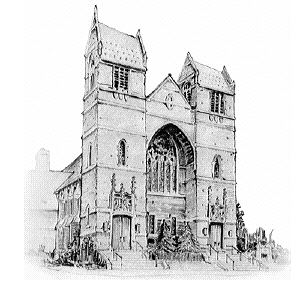 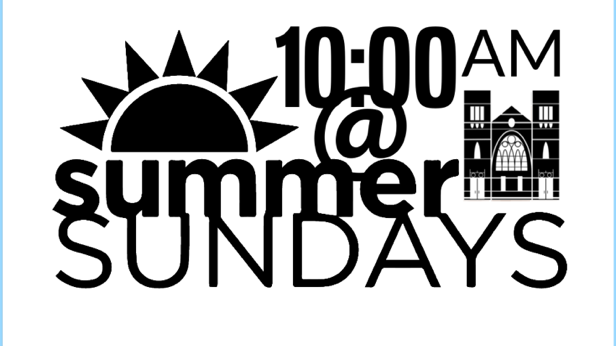 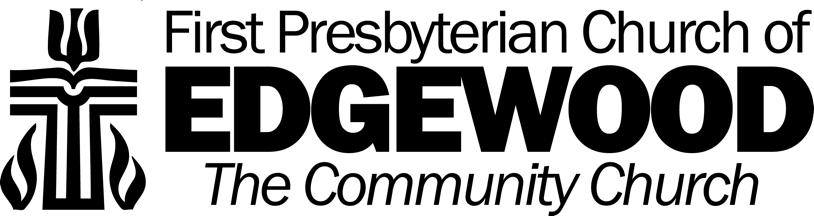 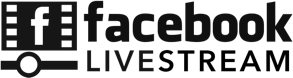 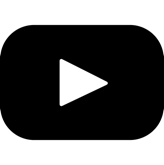 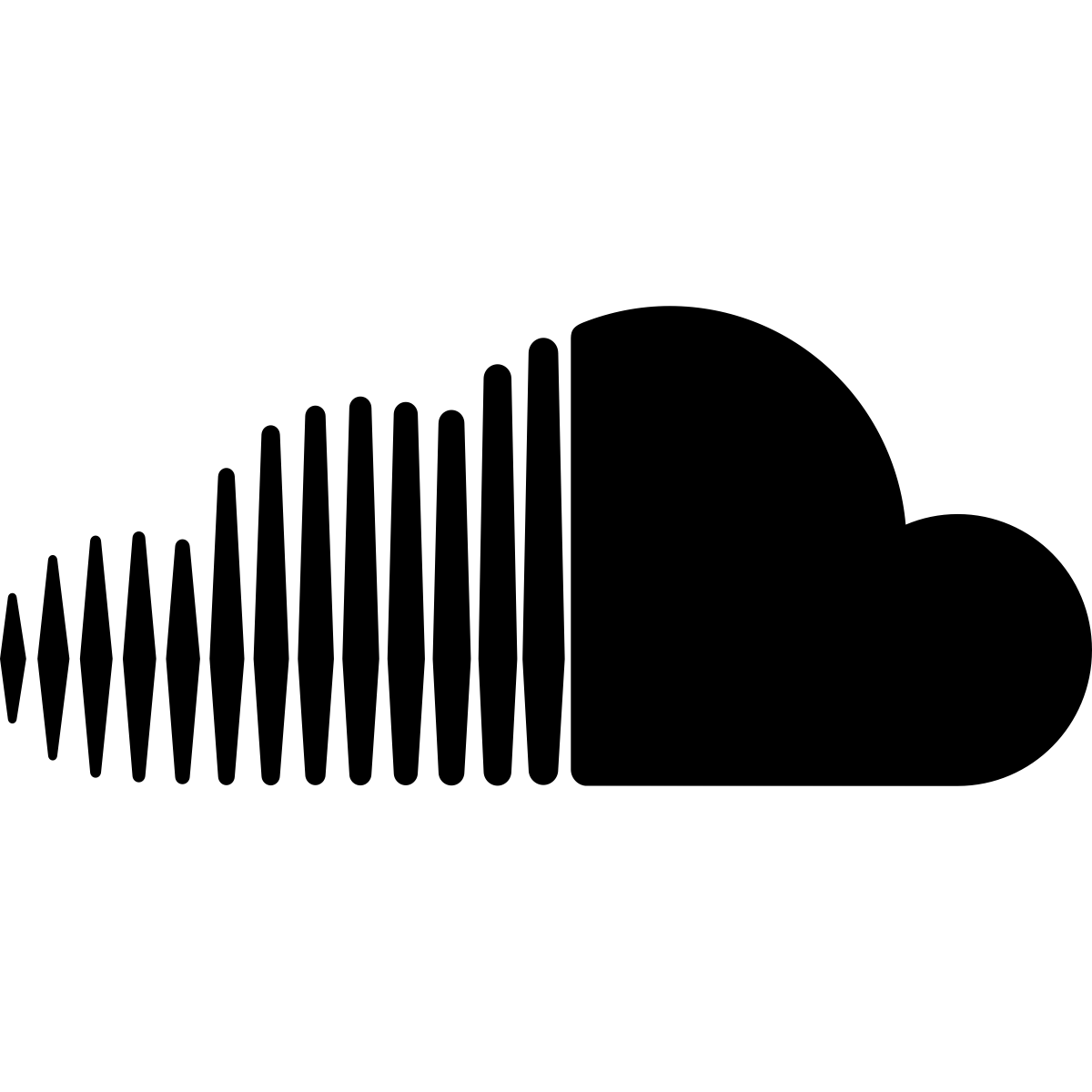 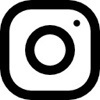 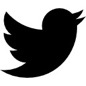 First Presbyterian Church of Edgewood Summer Worshipincluding the Sacrament of the Lord’s SupperThirteenth Sunday after Pentecost – September 4, 2022For communion this morning, please take a serving of bread and cup from the trays at theentrance to partake of the elements from your seat when directed during the sacrament.*All who are able, please stand.PRELUDEWELCOME & SHARING OF CHURCH LIFETOLLING OF THE HOUR*CALL TO WORSHIP (responsive)People of God, open your eyes! Look around!The presence of our Lord Jesus Christ is here – among us and within us.God’s salvation is close at hand – nearer than we may know.Let us open our hearts and minds to the Spirit, and let us worship God together!*HYMN #610	“O For a Thousand Tongues to Sing”1 O for a thousand tongues to sing
   my dear Redeemer’s praise,
   the glories of my God and King,   The triumphs of God’s grace!2 The name of Jesus charms our fears,   and bids our sorrows cease,
   sings music in the sinner’s ears,
   brings life, and health, and peace.3 Christ speaks, and listening to his voice
   new life the dead receive;
   the mournful waken to rejoice;
   the poor in heart believe.4 My gracious Master and my God,
   assist me to proclaim,
   to spread through all the earth abroad
   the honors of thy name.5 To God all glory, praise, and love
   be now and ever given
   by saints below and saints above,
   the church in earth and heaven.CALL TO CONFESSIONThe path of faithfulness is oftentimes difficult and full of obstacles of our own making. Let us humbly approach the God who calls and creates, confessing the sins that turn us away from new life in Christ.PRAYER OF CONFESSION (unison)Holy God, you formed us from the dust of the earth and breathed life into our bodies. Yet we take these lives for granted, choosing destructive paths and unhealthy habits. We turn to idols that addict and enslave, instead of the liberating resources Christ provides. Forgive our foolishness, God our Redeemer, and grant us the wisdom to follow you in faith. Amen.  (silent confession)
ASSURANCE OF PARDONOur God, who restores and resurrects, grants us new life in Jesus Christ. Know that you are forgiven and live fully in joyful freedom. Amen.*RESPONSE #582	“Glory to God, Whose Goodness Shines”1 Glory to God, whose goodness shines on me,
   and to the Son, whose grace has pardoned me,
   and to the Spirit, whose love has set me free.
   As it was in the beginning, is now and ever shall be. Amen.

2 World without end, without end. Amen. (x3)   As it was in the beginning, is now and ever shall be. Amen.*PASSING THE PEACE OF CHRIST	The peace of our Lord Jesus Christ be with you: and also with you.(Please share the peace as you feel safe and comfortable.)GATHERING SONG	“Spirit Song”Oh, let the Son of God enfold you with his Spirit and his love;Let him fill your heart and satisfy your soul.Oh, let him have the things that hold you, and his Spirit, like a dove, Will descend upon your life and make you whole.Jesus, O Jesus, come and fill your lambs. Jesus, O Jesus, come and fill your lambs.SCRIPTURE	Psalm 34:1-8I will bless the Lord at all times; His praise shall continually be in my mouth. 2 My soul will make its boast in the Lord; The humble will hear it and rejoice. 3 Exalt the Lord with me, And let’s exalt His name together. 4 I sought the Lord and He answered me, And rescued me from all my fears.
5 They looked to Him and were radiant, And their faces will never be ashamed. 6 This wretched man cried out, and the Lord heard him, And saved him out of all his troubles. 7 The angel of the Lord encamps around those who fear Him, And rescues them. 8 Taste and see that the Lord is good; How blessed is the man who takes refuge in Him!RESPONSIVE HYMN #520	“Taste and See”		Congregation sings the refrain between verses sung by the leader: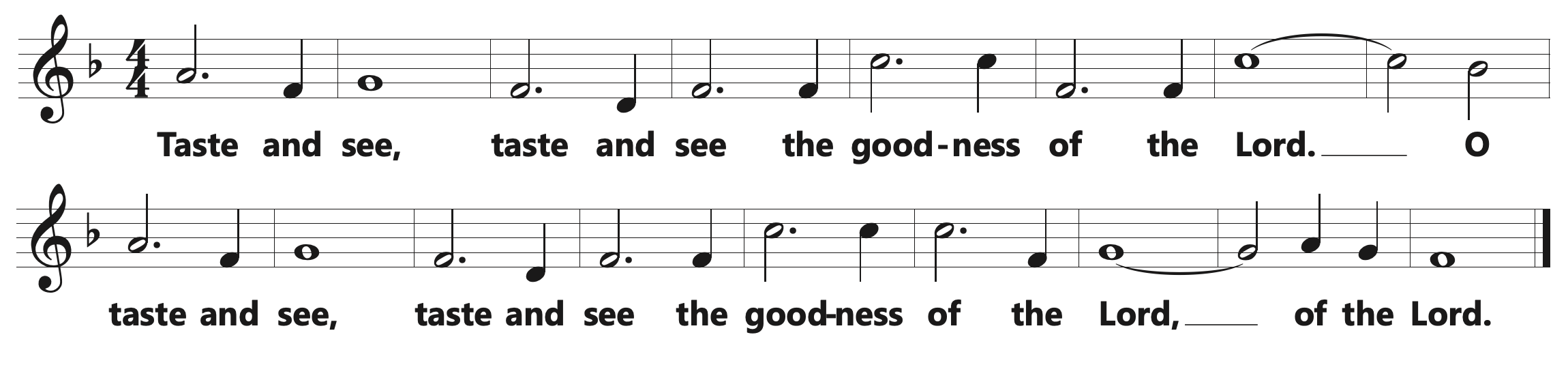 1 I will bless the Lord at all times.
   Praise shall always be on my lips;
   my soul shall glory in the Lord,
   for God has been so good to me.

2 Glorify the Lord with me.
   Together let us all praise God’s name.
   I called the Lord, who answered me;
   from all my troubles, I was set free.

3 Worship the Lord, all you people.
   You’ll want for nothing if you ask.
   Taste and see that the Lord is good;
   in God we need put all our trust.SCRIPTURE	Mark 10:46-5246 Then they came to Jericho. And later, as He was leaving Jericho with His disciples and a large crowd, a beggar who was blind named Bartimaeus, the son of Timaeus, was sitting by the road. 47 And when he heard that it was Jesus the Nazarene, he began to cry out and say, “Jesus, Son of David, have mercy on me!” 48 Many were sternly telling him to be quiet, but he kept crying out all the more, “Son of David, have mercy on me!” 49 And Jesus stopped and said, “Call him here.” So they called the man who was blind, saying to him, “Take courage, stand up! He is calling for you.” 50 And throwing off his cloak, he jumped up and came to Jesus. 51 And replying to him, Jesus said, “What do you want Me to do for you?” And the man who was blind said to Him, “Rabboni, I want to regain my sight!” 52 And Jesus said to him, “Go; your faith has made you well.” And immediately he regained his sight and began following Him on the road.SERMON	“Blind Bartimaeus”	Rev. Christopher J. Taylor*HYMN #452	“Open the Eyes of My Heart”Open the eyes of my heart, Lord.
Open the eyes of my heart;
I want to see you;
I want to see you;

Open the eyes of my heart, Lord.
Open the eyes of my heart;
I want to see you;
I want to see you;
to see you high and lifted up,
shining in the light of your glory.
Pour out your power and love
as we sing “Holy, holy, holy.”
Holy, holy, holy.
Holy, holy, holy.
Holy, holy, holy,
I want to see you.SHARING OF THIS WEEK’S PRAYER REQUESTSPASTORAL PRAYER & THE LORD’S PRAYEROur Father, who art in heaven, hallowed be thy name.  Thy kingdom come, thy will be done, on earth as it is in heaven.  Give us this day our daily bread; and forgive us our debts, as we forgive our debtors; and lead us not into temptation but deliver us from evil. For thine is the kingdom, and the power, and the glory forever.  Amen.RESPONSE #527	“Eat This Bread”Eat this bread; drink this cup; come to me and never be hungry.
Eat this bread; drink this cup; trust in me and you will not thirstTHE SACRAMENT OF THE LORD’S SUPPERIf you have not already done so, please get a serving of bread and cup from thetrays at the entrance to partake of the elements from your seat when directed.   INVITATION TO THE LORD’S TABLE    GREAT PRAYER OF THANKSGIVINGThe Lord be with you. And also with you. Lift up your hearts. We lift them up to the Lord. Let us give thanks to the Lord our God. It is right to give our thanks and praise. It is truly right and our greatest joy to give you thanks and praise, O Lord our God, creator and ruler of the universe. You made a way through the sea, a path through the waters. Even now you are doing a new thing—making rivers flow in the desert, forming a people for yourself, that we might declare your praise.Therefore; we praise you, joining our voices with choirs of angels with prophets, apostles, and martyrs, and with all the faithful of every time and place who forever sing to the glory of your name: 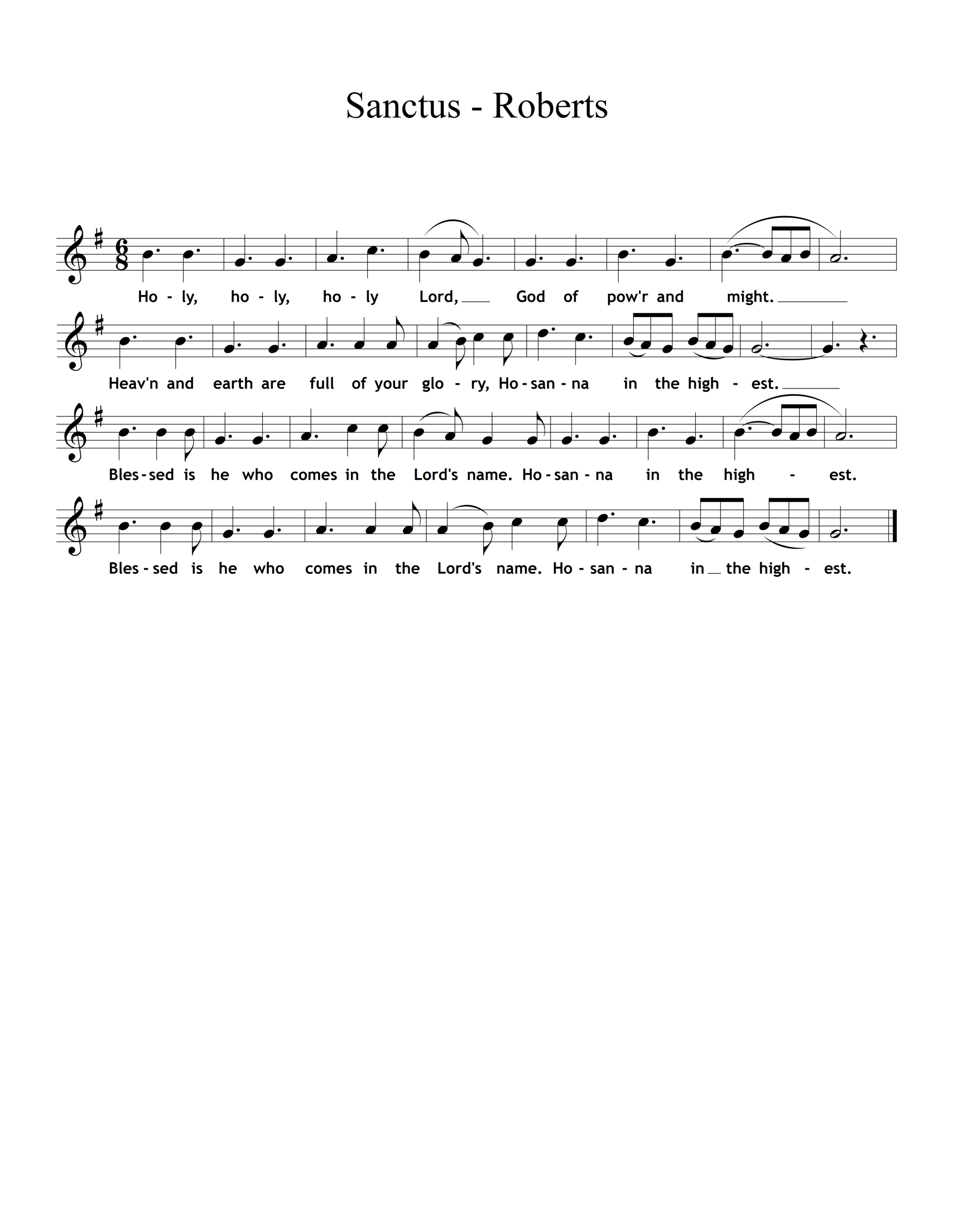 You are holy, O God of majesty, and blessed is Jesus Christ, your Son, our Lord. Jesus healed the sick, fed the hungry, and cast out demons, seeking to gather your children as a hen shelters her brood beneath her wings. He wept over Jerusalem when we rejected his saving love. Remembering your gracious acts in Jesus Christ, we take from your creation this bread and this cup and joyfully celebrate his dying and rising, as we await the day of his coming. Great is the mystery of faith: 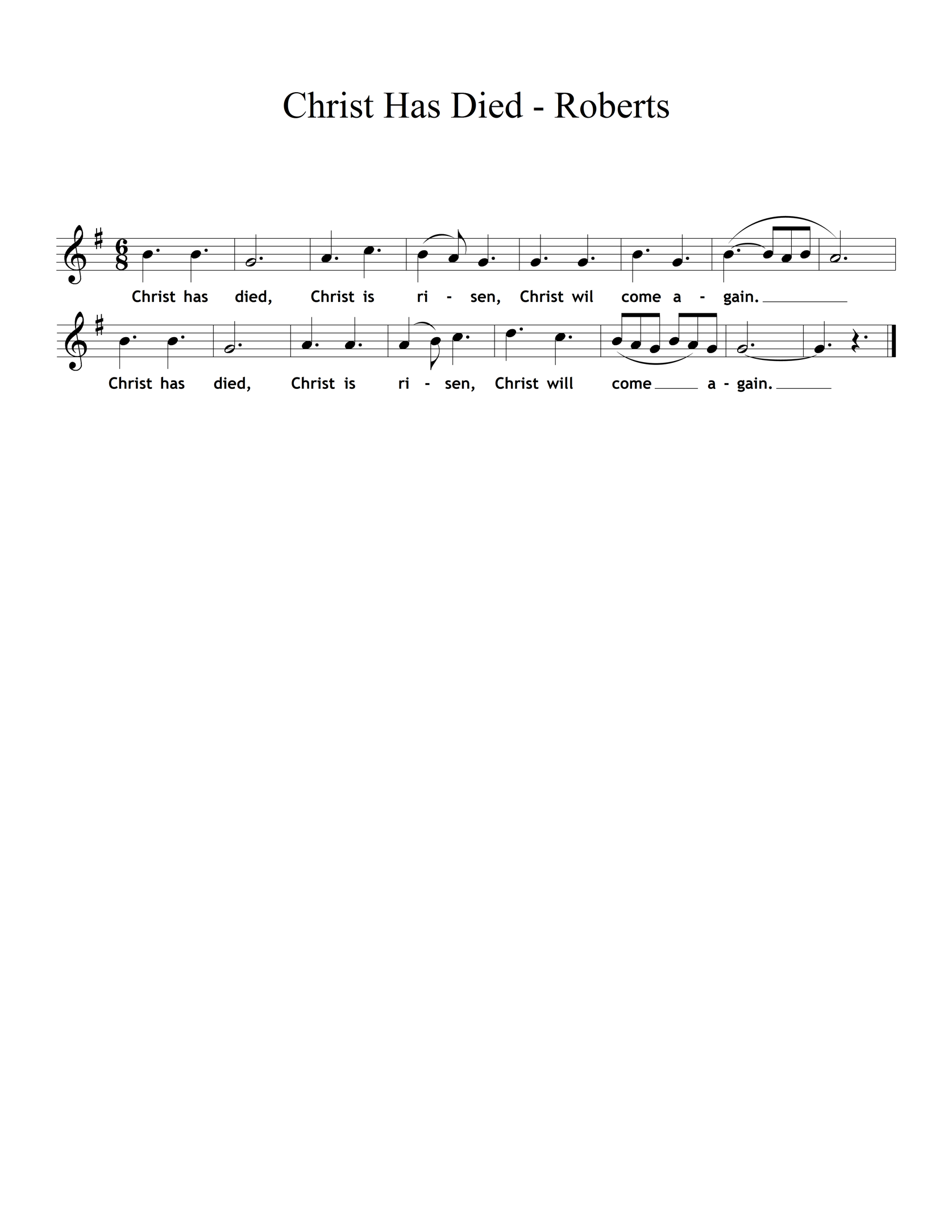 Gracious God, pour out your Holy Spirit upon us and upon these your gifts of bread and wine, that the bread we break and the cup we bless may be the communion of the body and blood of Christ. By your Spirit, unite us with Christ and with your church in all the world. Help us to stand firm in the faith, as citizens of heaven, awaiting the coming of our Savior, the Lord Jesus Christ. Through Christ, with Christ, in Christ, in the unity of the Holy Spirit, all glory and honor are yours, almighty God, now and forever. Amen.    BREAKING OF THE BREAD & COMMUNION OF THE PEOPLEThe sacrament of the Lord’s Supper is shared from your seats.   PRAYER AFTER COMMUNION (unison)Holy Spirit, you have filled us with your life. Christ our Savior, you have embraced us in your love. God our creator, you have fed us with your grace. Now send us out into your beloved world to share your life, your love, your grace with all. Blessing and honor and glory to you, holy, holy, holy Lord. Amen.   RESPONSE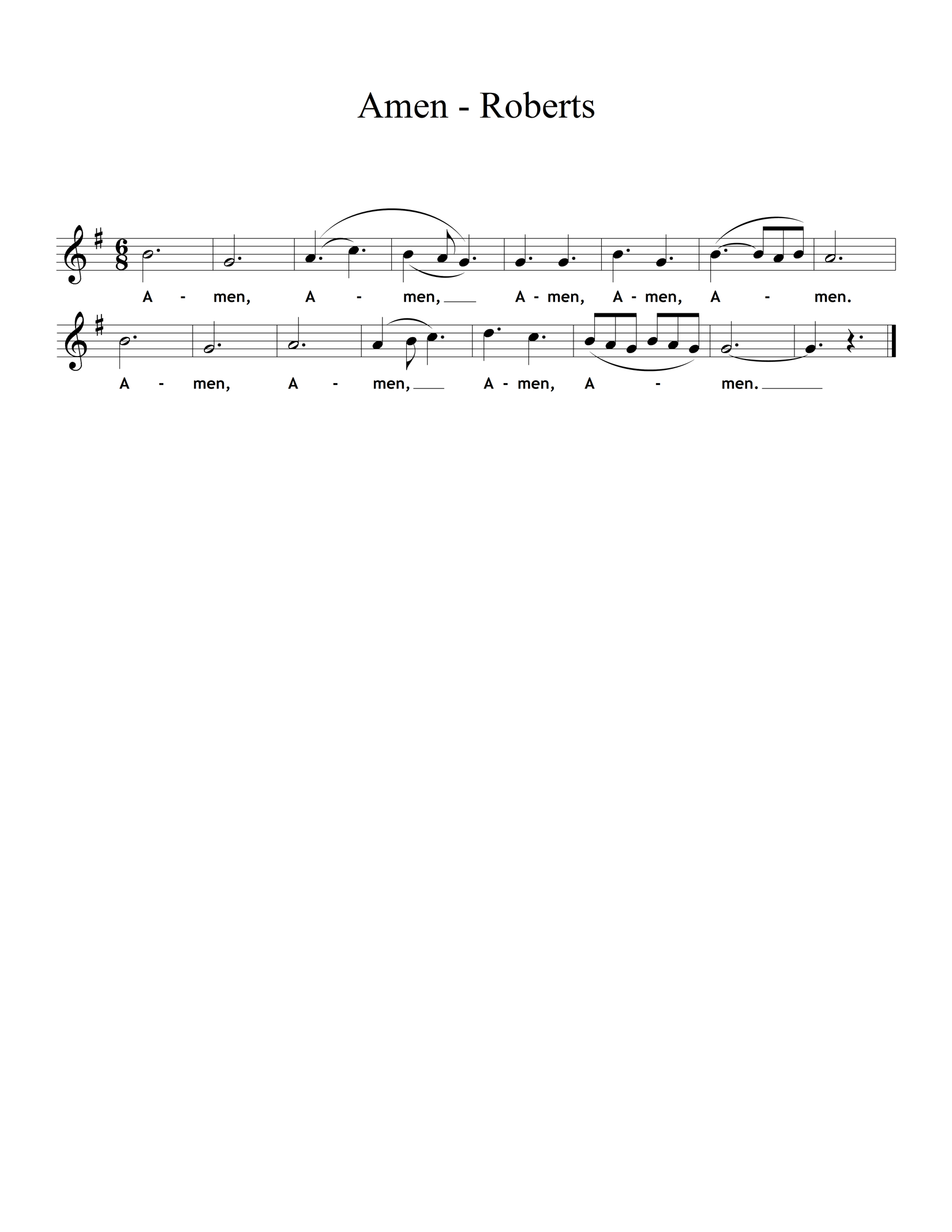 INVITATION TO RECEIVE OUR TITHES & OFFERINGS	fpcedgewood.org/donatePRAYER OF DEDICATION (unison)God of abundance, everything we have is on loan from you. Help us be good stewards of all your precious resources. Bless these gifts we give in return that they might, in turn, be a blessing to others. Amen.*HYMN #450	“Be Thou My Vision”1 Be thou my vision, O Lord of my heart;
   naught be all else to me, save that thou art;
   thou my best thought, by day or by night,
   waking or sleeping, thy presence my light.

2 Be thou my wisdom, and thou my true Word;
   I ever with thee and thou with me, Lord;
   thou my soul’s shelter, 
   and thou my high tower;
   raise thou me heavenward,    O Power of my power.3 Riches I heed not, nor vain, empty praise;
   thou, mine inheritance, now and always;
   thou and thou only, first in my heart,
   High King of Heaven, my treasure thou art.

4 High King of Heaven, my victory won,
   may I reach heaven’s joys,    O bright heaven’s Sun!
   Heart of my own heart, whatever befall,
   still be my vision, O Ruler of all.BENEDICTIONPOSTLUDEWe invite you to sit and enjoy the postlude Sunny has prepared for us. This also helps with the live-streamed recording to have clear audio for those joining us in worship online.Participants in this worship service:The Rev. Christopher J. Taylor, guest pastor | Elder Florence Raisig, liturgistShaun Cloonan, minister of music | Sunny Sakai, pianistJim Segedy, videographer Music presented with permission under CCLI copyright license #1381818 & streaming license #20445653This service may be found posted on our website at www.fpcedgewood.org, on our YouTube channel, or audio only on our SoundCloud channel at www.soundcloud.com/fpcedgewoodWelcome! Thanks be to God for allowing us to worship with you!IF YOU ARE VISITING WITH US TODAY: first, welcome!  Please fill out a blue visitor’s card found in the pew rack. If you are interested in being on our email or newsletter mailing lists, provide that information so we can keep in touch.  We hope you consider joining us more often!THIS MORNING, WE WELCOME back to our pulpit the Rev. Christopher J. Taylor as guest pastor. THE CHURCH OFFICE will be closed on Monday, September 5 in observance of the holiday.BOOK CLUB MEETS WEEKLY, 10:00AM, Tuesdays at the home of Rhonda Apessos, 361 Maple Avenue, Edgewood, reading “The Fifth Gospel” by Ian Caldwell.YOU ARE INVITED to join us for the following “Candidating Week” events: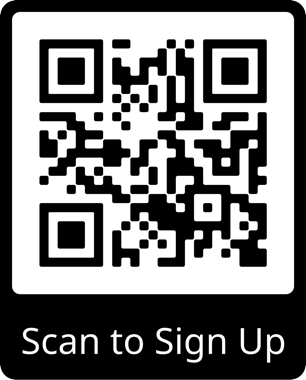 Wednesday, September 7: COMMUNITY MEAL WITH MEET & GREET, 6:00-8:00PM, Side LawnJoin our monthly community dinner and spend some time in conversation with our candidate. Know who it is you will be electing before entering the meeting.  Help is needed.  Scan the QR code to sign up to set-up, tear down, serve, or bring dishes or desserts. Sunday, September 11:“Candidating” Service, 11:00AM, Sanctuary. Jason will lead worship and deliver the sermon during our return to the 11:00 hour with the choir singing the anthem on Rally Day.Congregational Meeting, 12:15PM, Sanctuary. The purpose of the Congregational Meeting is to approve extending the call to Jason Dauer as the next Pastor at Edgewood. Only members holding active status may participate in the discussion and voting at this meeting.  Call the office if unsure of your status. Per Presbytery guidelines for the meeting, the vote will take place by paper ballot and must be counted by appointed tellers and announced after the tally. Extended Fellowship, 1:00PM, Gathering Place. Upon completion of the expected favorable vote, join us as we officially welcome Jason to the Edgewood family the best way we know how... through food and refreshments! Help us show Jason our Christian hospitality.CHURCH ACTIVITIES THIS WEEKAH=Apessos Home, B=Basement Band Room, C=Choir Room, GP=Gathering Place, L=Lounge, O=Office, PS=Pastor’s Study, S=Sanctuary, Sc=Scout Room, SL=Side Lawn, SR=Social Room Labor Day, Monday, September 5 (office closed)7:00PM	Vocal Confluence (S)Tuesday, September 610:00AM	Book Club (AH)7:00PM	ESO Rehearsal (S)Wednesday, September 76:00PM	Community Dinner/Meet & Greet (SL)Thursday, September 83:15PM	Flute Lessons (O)7:00PM	Milepost6 (B)7:00PM	SAA (L) Friday, September 94:15PM	Flute Lessons (O)8:30PM	AA (SR)Saturday, September 108:30PM	AA (SR)RALLY DAY, Next Sunday, September 119:30AM	Choir Rehearsal (S)11:00AM	Worship (S)		Youth Sunday School (GP)12:15PM	Congregational Meeting (S)1:00PM	Fellowship (GP)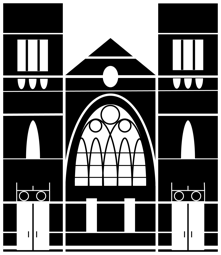 Believing we are called together by God’s love through Jesus Christ,
our mission as the First Presbyterian Church of Edgewood is to
love God, to love each other, and to love our neighbors.120 East Swissvale Avenue, Pittsburgh, PA 15218 | 412-241-4613 | fpcedgewood.org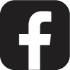 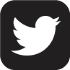 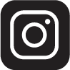 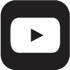 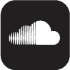 